БИБЛЕЙСКИЙ  ТУРНИР«ПО СЛЕДАМ АПОСТОЛА МАРКА»(главы  6  и 14)1  ЧАСТЬ - ВВОДНАЯ1.   Что  обозначает  слово  «апостол»?Посланник, Вестник, Помощник.ПРАВИЛЬНЫЙ ОТВЕТ НА  1  ВОПРОС: Апо́стол, (греч. ἀπόστολος — посол, посланник, от глагола посылать греч. ἀποστέλλω) — ученик и последователь Иисуса Христа. 2. Что  обозначает  слово  Евангелие?Слово  Бога,Благая  весть,Слово  ангелов. ПРАВИЛЬНЫЙ ОТВЕТ НА  ВОПРОС 2: Ева́нгелие (греч. εὐαγγέλιον — «благая весть») — жизнеописание Иисуса Христа; книги, в которых рассказывается о божественной природе Иисуса Христа, Его рождении, жизни, чудесах, смерти, Воскресении и вознесении. 3. Найдите среди  апостолов  евангелистов  апостола Марка.      А                          Б      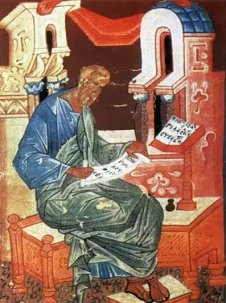 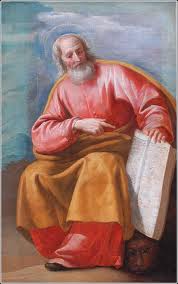       В                      Г       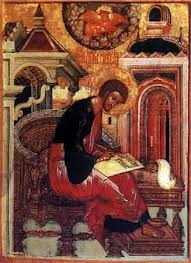 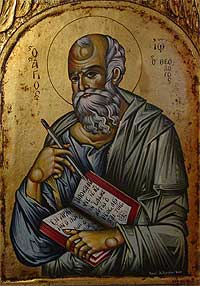 ПРАВИЛЬНЫЙ ОТВЕТ НА  ВОПРОС 3:Б   - Марк (Иоанн) Евангелист, епископ Александрийский, Аполлониадский, Вавилонский, священномученик.4.  С  каким   символом  изображают  апостола Марка?                                 А                                          Б     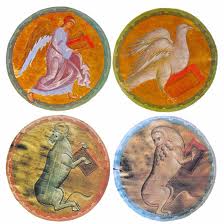                    В                                       Г     ПРАВИЛЬНЫЙ ОТВЕТ НА  ВОПРОС   4:    Г   - Евангелист Марк   символизируется львом,  в ознаменование    могущества  и царственного достоинства  Христа.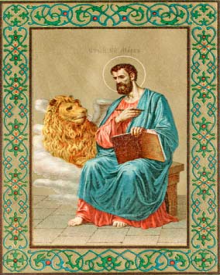 5. В  каком  городе  родился  апостол  и  евангелист  Марк?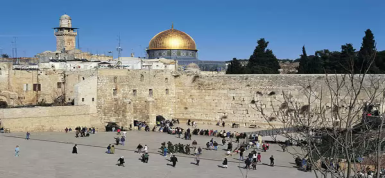 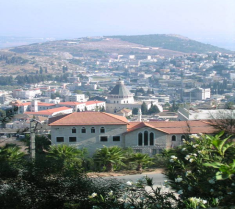 А  - Иерусалим	        Б - Назарет  В  -  Вифлеем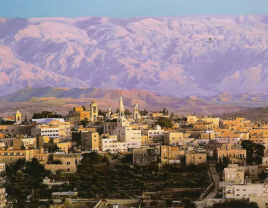 ПРАВИЛЬНЫЙ ОТВЕТ НА  ВОПРОС   5:      А     -   Святой апостол и евангелист Марк, (память 11 июня), родился в Иерусалиме. 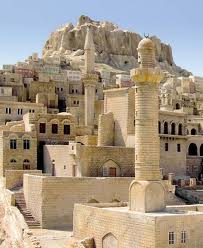 6.  В  КАКОЙ  СТРАНЕ  НАХОДЯТСЯ  МОЩИ  СВЯТОГО  ЕВАНГЕЛИСТА  МАРКА?А  - Испания,   Б  - Венеция, В – Греция. ПРАВИЛЬНЫЙ  ОТВЕТ  НА   ВОПРОС  6:  Б  -  Венеция.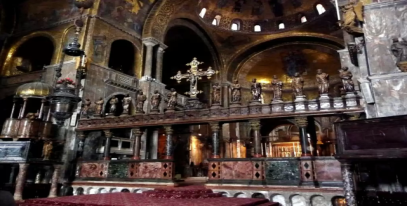 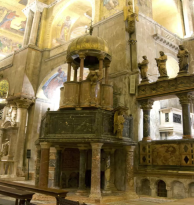 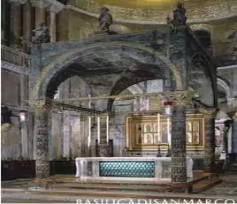 Кафедральный собор (до 1807 года придворная капелла при дворце дожей). Украшен многочисленными мозаиками, выполненными в византийском стиле, является местом нахождения мощей апостола Марка.  П  ЧАСТЬ   -  ТЕСТЫ ПО ЕВАНГЕЛИЮ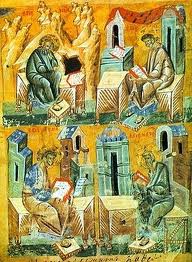 1. Гефсиманское борение — это, наверно, самый острый момент Божественного умаления или «Божественного истощания» Христа.  Он умалил себя настолько, что принял образ 
А  -  служащего,  Б  -  раба,  В  -  нищего.ПРАВИЛЬНЫЙ  ОТВЕТ: Б   - Христос  умалил себя настолько, что принял образ раба.   Это умаление Божества, это уничижение Божественное доходит наконец  до того, что Господь становится беспомощным в своем умирании, потому что каждый человек перед смертью — в сущности, совершенно беспомощен.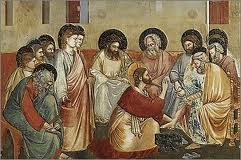 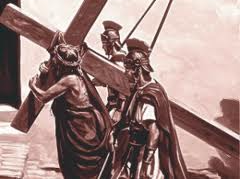 2. Какие  два  пророчества  изрек  Господь   в    стихах Евангелия от Марка,  глава  14,  стихи  7-9: 

А  -  Евангелие будет проповедано во всем мире;  Б  -  Иуда  бессовестно  предаст  Господа,  
В - проповедано будет  о поступке жены, Г  - скоро  Господь  будет распят на  Кресте.     ПРАВИЛЬНЫЕ ОТВЕТЫ: A  и В.
А  -  Евангелие будет проповедано  во всем мире,  В - проповедано  будет  о поступке жены.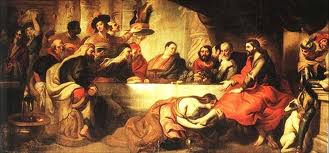 3. Спаситель  устанавливает величайшее Таинство, которое мы даже называем «Таинством таинств». Церковь  живет этим Таинством; все христиане почитают его необходимейшим условием своего спасения, освящения и соединения со Христом. Оно дано нам для самого главного. «Бог стал человеком  для того, чтобы человек стал Богом».  Какое  это  Таинство?
А  -   Покаяние,   Б  - Евхаристия,          В  -   Священство.ПРАВИЛЬНЫЙ  ОТВЕТ:    Б  - Евхаристия.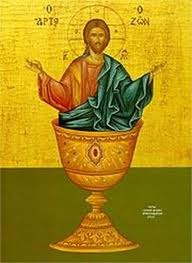 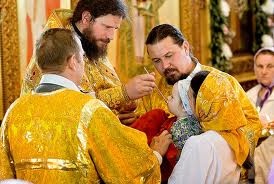 4.  В  Вифании,   в  доме  какого  прокаженного Иисус  Христос  гостил?
А -   Савла,    Б  -  Симона,      В - Саула.ПРАВИЛЬНЫЙ  ОТВЕТ: Б  -  Симона. «И когда был Он в Вифании, в  доме   Симона прокаженного, и возлежал,  — пришла   женщина  с  алавастровым сосудом  мира из нарда чистого,  драгоценного  и, разбив  сосуд, возлила Ему на голову». 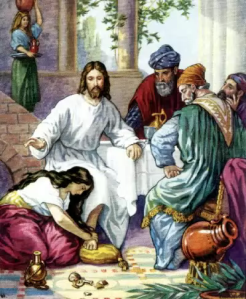 5. «Один же из стоявших" отсек ухо у архиереева раба. Кто этот  смельчак? 
А - Петр, Б  - Иоанн,  В - Иуда.ПРАВИЛЬНЫЙ  ОТВЕТ: А – Петр.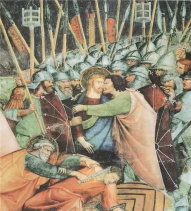 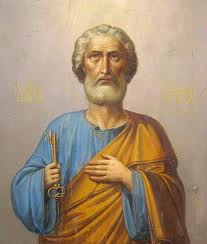 6. Первосвященник  исполнил обычай (разодрал одежду). Какова  причина этого  поступка?
А  - случилась  беда с иудеями,           Б  - была произнесена хула  на Бога,  и таким образом  произошло великое зло, В  -  поднялся  мятеж против  римлян.ПРАВИЛЬНЫЙ  ОТВЕТ: Б  - была произнесена  хула  на Бога и таким  образом  произошло великое зло.
«Тогда первосвященник, разодрав  одежды свои, сказал: на что еще нам свидетелей?  Вы слышали богохульство; как вам кажется? Они же все признали Его повинным  смерти».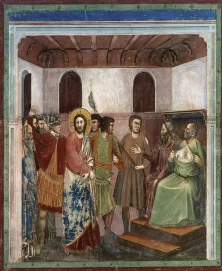 7. Апостол  Петр  отрекся от Христа, но что  опять возвратило его Христу?  (Может быть  несколько  вариантов).
А  -  покаяние,   Б  -  любовь  ко  Христу,  В  -  слезы.ПРАВИЛЬНЫЕ  ОТВЕТЫ:  А  -  покаяние, В  -  слезы.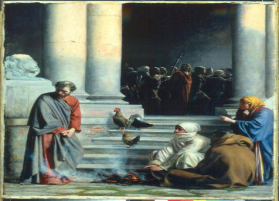 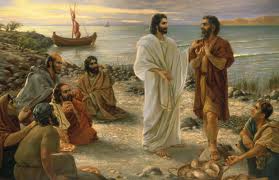 8. Что  являлось  символом  Пасхи  в  ветхозаветные  времена?
А - хлеб,  Б -   кровь,  В -  ягненок.ПРАВИЛЬНЫЙ ОТВЕТ:    В -  ягненок. 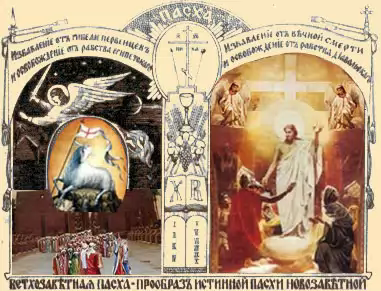 9. В качестве награды за  предательство  Иисуса  Христа Иуде  пообещали тридцать сребреников — на эту сумму можно было                  купить  на рынке  
А  - миро,  Б  - раба,  В - осла.ПРАВИЛЬНЫЙ ОТВЕТ:  Б - на эту сумму можно было купить  одного раба на невольничьем рынке.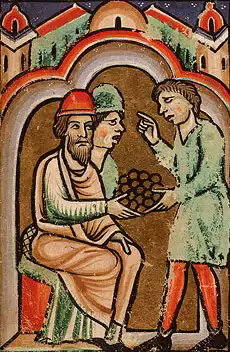 10. Господь  посылает учеников Своих  по два человека, заповедует им ничего не брать - ни сумы, ни денег при поясе, ни хлеба, чтобы таким образом научить их 
А  -  надежде на   других  людей,    Б – нестяжательности,    В -  не превозноситься  над  другими.ПРАВИЛЬНЫЙ ОТВЕТ: Б – Господь заповедует ученикам  ничего не брать - ни сумы, ни денег при поясе, ни хлеба, ни  второй одежды, чтобы  научить  их нестяжательности.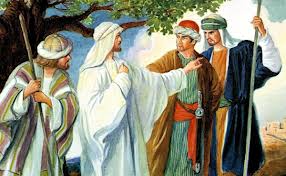 11. Что  побоялся  нарушить безрассудный царь Ирод и потому убивает праведника  Иоанна  Предтечу?
А -   закон,  Б  - договор,   В  -  клятву.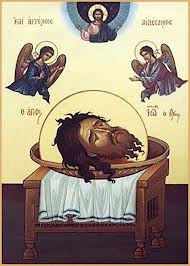 ПРАВИЛЬНЫЙ ОТВЕТ: В  -  клятву.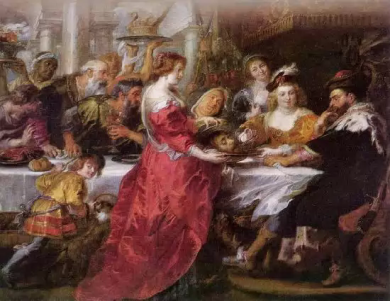 12. Какие  чудеса  сотворил  Господь?
А  - насыщение  пяти тысяч душ,  Б  - чудесный  улов,  В -  исцеление  прокаженного.ПРАВИЛЬНЫЙ ОТВЕТ:  А  - чудо умножения хлебов и насыщение  пяти тысяч душ.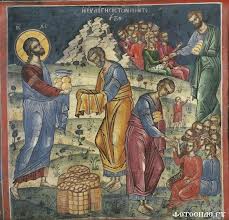 13. Люди идут за Христом в пустыню. Почему?
А -  ищут   исцеления,  Б  - жаждут  слова  Божия,  В  -  их таинственно  притягивает  к себе  Христос.ПРАВИЛЬНЫЙ ОТВЕТ: Б  - жаждут  слова  Божия.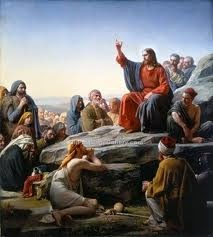 14. «Ибо …… всегда имеете с собою и, когда захотите, можете им благотворить; а Меня не всегда имеете». 
А – больных,  Б  - нищих, В  -  слабых.ПРАВИЛЬНЫЙ ОТВЕТ:  Б -  НИЩИХ. 
 «Ибо нищих всегда имеете с собою и, когда захотите, можете им благотворить; а Меня не всегда имеете».  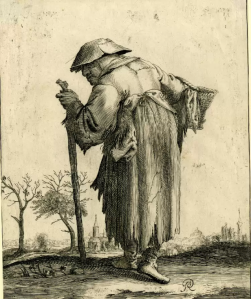 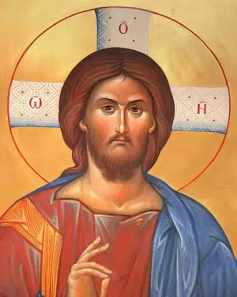 15. «И говорит им Иисус: все вы соблазнитесь о Мне в эту ночь; ибо написано: поражу ………, и рассеются овцы».   
А  - пастыря,   Б  -  равви,               В  -  учителя.ПРАВИЛЬНЫЙ ОТВЕТ: А  - пастыря.
 «И говорит им Иисус: все вы соблазнитесь о Мне в эту ночь; ибо написано: поражу пастыря, и рассеются овцы».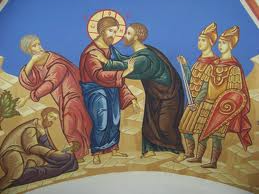 16.«Бодрствуйте и молитесь, чтобы не впасть в…… : дух бодр, плоть же немощна». 
А -    беззаконие, Б  - искушение,  В – уныние.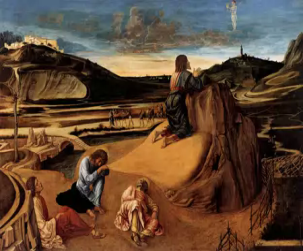 ПРАВИЛЬНЫЙ  ОТВЕТ:  Б  - искушение.  «Бодрствуйте и молитесь,  чтобы не впасть в искушение:
 дух бодр, плоть же немощна».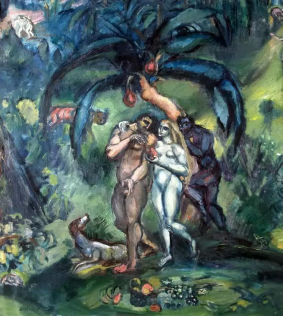 ЧАСТЬ  Ш.  О КОМ ГОВОРИТ  ХРИСТОС?1. «Прежде нежели дважды пропоет петух, трижды отречешься от Меня". ПРАВИЛЬНЫЙ  ОТВЕТ:  АПОСТОЛ  ПЕТР. 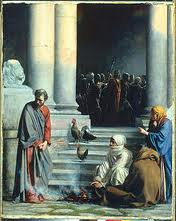 2. «Она сделала это, приготовляя  Меня к погребению». ПРАВИЛЬНЫЙ ОТВЕТ:  БЛУДНИЦА. 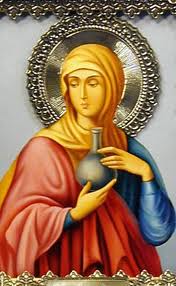 3. "Лучше было бы тому человеку не родиться". ПРАВИЛЬНЫЙ  ОТВЕТ:  ИУДА. 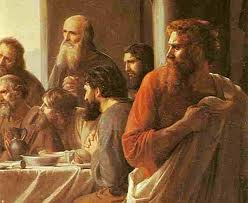 4. «Но не чего Я хочу, а чего Ты". ПРАВИЛЬНЫЙ ОТВЕТ:  БОГ ОТЕЦ.5. «И сказал им: душа Моя скорбит смертельно; побудьте здесь и бодрствуйте». ПРАВИЛЬНЫЙ ОТВЕТ:  УЧЕНИКИ  ГОСПОДА.1У  ЧАСТЬ
ТВОРЧЕСКОЕ  ЗАДАНИЕНарисуйте  радугу из  семи цветов, и в каждый цвет радуги впишите  аргумент, почему нужно изучать и   читать Библию. 